Clase n°3Guía de aprendizaje N°1 (Material recortable)I.-Lee y luego recorta cuidadosamente para armar. Pintar la figura como más te agrade. 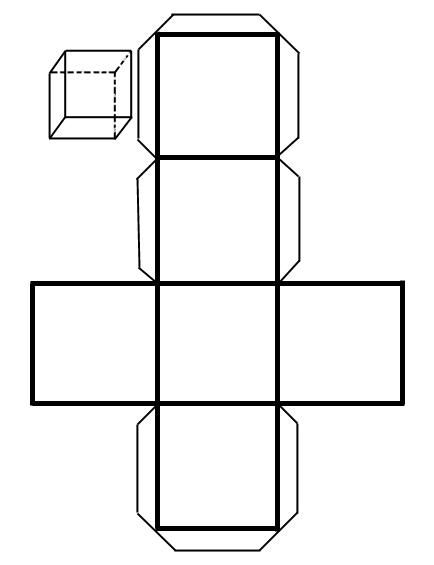 Pegar la hoja a un cartón más resistente.ATENCIÓN: observa bien antes de cortar la figura.Doblar con firmeza por cada línea. ( Para plegar sin problema)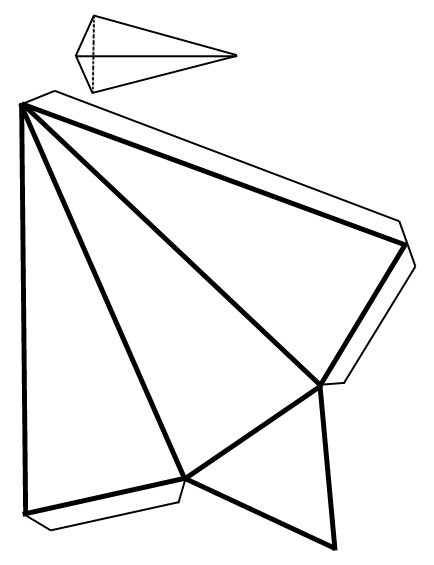 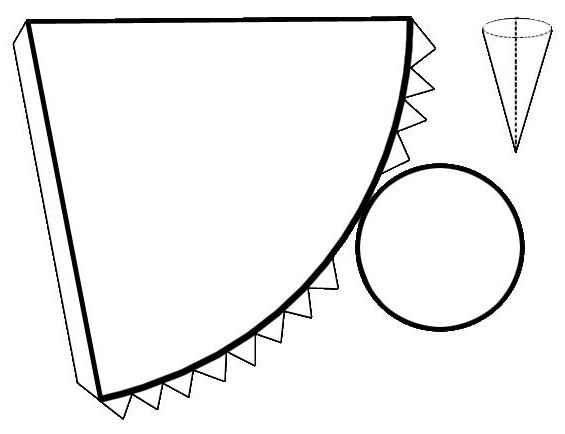 